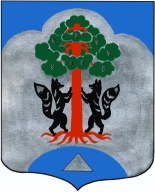                                                          АДМИНИСТРАЦИЯ                              МО СОСНОВСКОЕ СЕЛЬСКОЕ ПОСЕЛЕНИЕ                             МО ПРИОЗЕРСКИЙ МУНИЦПАЛЬНЫЙ РАЙОН                                            ЛЕНИНГРАДСКОЙ ОБЛАСТИ                                                          ПОСТАНОВЛЕНИЕот 24 декабря 2013 года № 620В целях реализации статьи 160.1 Бюджетного кодекса Российской Федерации Администрация муниципального образования Сосновское сельское поселение муниципального образования Приозерский муниципальный район Ленинградской области постановляет:1. Внести изменения в Приложение № 1 к постановлению от 11.12.2012 года № 546 «О закреплении полномочий администратора доходов бюджета муниципального образования Сосновское сельское поселение муниципального образования  Приозерский муниципальный район Ленинградской области по главе 039 «Администрация муниципального образования Сосновское сельское поселение муниципального образования Приозерский муниципальный район Ленинградской области» за Администрацией муниципального образования Сосновское сельское поселение муниципального образования Приозерский муниципальный район Ленинградской области:1.1. Добавить строки в перечень доходов бюджета муниципального образования Сосновское сельское поселение:-  039 1 11 05013 10 0000 120 Доходы, получаемые в виде арендной платы за земельные участки, государственная собственность на которые не разграничена и которые расположены в границах поселений, а также средства от продажи права на заключение договоров аренды указанных земельных участков.2. Администрации муниципального образования Сосновское сельское поселение обеспечить исполнение функций администратора доходов бюджета муниципального образования Сосновское сельское поселение по кодам бюджетной классификации согласно настоящего Постановления. 3. Довести до плательщиков сведения о реквизитах счетов и информацию о заполнении расчетных документов.4. Контроль за исполнением настоящего Постановления оставляю за собой.Глава администрации МО Сосновское поселение                                       				                      А.Н. СоклаковРазослано дело-4, прокуратура -1, КФ-1, КСО-1О внесении изменений в постановление от 11 декабря 2012г. № 546 «О закреплении полномочий администратора доходов бюджета муниципального образования Сосновское сельское поселение муниципального образования Приозерский муниципальный район Ленинградской области по главе 039 «Администрация муниципального образования Сосновское сельское поселение муниципального образования Приозерский муниципальный район Ленинградской области» за Администрацией муниципального образования Сосновское сельское поселение муниципального образования Приозерский муниципальный район Ленинградской области»